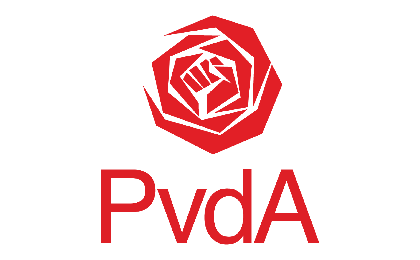 MotieDe raad van de gemeente Tilburg  in vergadering bijeen op Titel: Spoedzorg WMOConstaterende datDe gemeente bij vraag vanuit onze inwoners naar spoedzorg binnen 24 tot 48 uur hulp moet bieden. De gemeente verantwoordelijk is om tijdelijk maatwerkvoorziening zoals (extra) huishoudelijk hulp, begeleiding thuis of opvang elders te bieden. Overwegende datDe praktijk van een beroep doen op spoedzorg weerbarstig is.De wijze waarop een beroep gedaan kan worden op spoedzorg niet goed te vinden in en bij de professionals ook niet altijd bekend.  Het niet de bedoeling kan zijn dat Tilburgers die niet bij de Toegang terecht kunnen hun weg vinden richting het Crisis Interventie Team. Het bieden van sneller hulp ook sneller herstel zal bevorderen. Draagt het College op:Een aanpak op te stellen waarmee het aanvragen van spoedzorg door burgers sneller en beter gedaan kan worden en dit onder de aandacht te brengen van onze inwoners en professionals. En gaat over tot de orde van de dag.              Yusuf Celik, fractie PvdA TilburgRaadsvoorstel:Perspectiefnota